Campaign Background, Purpose and Focus Puget Sound is in trouble. Toxic runoff causes aquatic habitat damage, putting many of our indigenous aquatic species at risk. Most of the pollution reaching Puget Sound comes from polluted stormwater runoff. The purpose of this plan is to protect water quality in Puget Sound and local waterways by reducing sources of pollution. The focus is on increasing adoption of dumpster area best management practices (BMPs) by businesses, to prevent water quality violations. This social marketing plan provides valuable information about the priority audience desired benefits, barriers and motivators and tools that will work to promote positive behaviors for the benefit of the Puget Sound Watershed.Situational AnalysisStrengths: Multi-jurisdictional collaboration and support. Internal and regional funding availability.Internal and regional expertise. Previous work on this topic has been conducted in the US and in the Puget Sound region. Management support (NPDES Permit mandate.)Aligns with other NPDES permit mandate to implement a Source control Program for existing Development. Recent experience working on successful regional social marketing campaigns, such as Natural Lawn Care and Don’t Drip and Drive.Strong pathways for communication with haulers and share common goals.Weaknesses:Jurisdictions experiencing budget shortfalls due to COVID 19, resulting in budget cuts across all departments.Businesses are under financial pressure due to the COVID 19 Stay at home orders and social distancing restrictions.Image of City being a regulator/enforcer not willing to work with public.Opportunities:Water quality is a top priority for the community.Lessons learned from previous programs.Visibility and resources from a regional program to increase awareness and concern about the issue and influence social norms.Threats:Not a priority for businesses trying to recover and normalize during and after COVID 19.Business community may not be aware of problems.High staff turnover in certain business sectors.May be hard to collect data on behavior change.Multiple languages to consider in certain sectors.Changes may require financial resources/incentives.Research and Review of Prior Similar EffortsPrior to the Dumpster Summit, research was conducted to assess the impact of dumpster issues on local water quality. This research includes:Qualitative information/observations from local government experts and consultants conducting business and local source control inspections, including members of the Business Inspection Group (BIG) Qualitative information/observations from private stormwater facilities inspectors conducting site visits at commercial businesses (associated with permit required inspections)Qualitative information from waste resources/solid waste expertsLiterature review of previous dumpster research and outreach efforts conducted:The City of Bothell - Dumpster Maintenance Assessment Final Report Prepared Dec. 21, 2016City of Bellevue - Bel-Red/Northup Commercial Waste Audit – 2017City of Federal Way - Trash Compactors and Dumpsters: Eliminating a Major Source of Stormwater PollutionDumpster audit data collected and aggregated from six jurisdictions. Audits inspected 451 total dumpsters. Lid status information was collected from 373 dumpsters, container leaking/damaged information was collected from 391 dumpsters, and a dumpster site condition rating was given to 147 dumpsters in Bellevue and Sammamish (2015 – 2019). To view the Baseline Dumpster Data Summary, see Appendix AOther qualitative information:Business Inspectors interviewed emphasized that a multi-tier approach that combines a helpful educational intent with a layer of enforcement was the most effective way to create behavior change within the business community.Understanding how to establish trust is fundamental. Approaching businesses with educational tools and resource assistance is important. Experience shows that explaining why something matters, and the potential consequences, is far more effective than simply telling a business, they must do something. Also, “selling” source control as a good business practice can increase the businesses’ desire to learn more. Once a business agrees to participate in the program, specialists need to provide value to the business to establish credibility (T. Benson 2016, personal communication, Jul. 28.)Having a more extensive educational campaign with a region or sector-wide reach would help to increase the business inspection program’s effectiveness (A. Alfred, A. Peterson, and T. Zuehl, 2016, personal communication, Jul. 28.)Challenges cited by both Snohomish and Bothell include identifying which businesses to visit and locating problems. Often, businesses do not realize there may be a problem and might not seek assistance without the specialist pinpointing a problem.Campaign Strategy DevelopmentFrom September 2020 through October 2020, 20+ Stormwater Outreach for Regional Municipalities (STORM) member jurisdictions participated in a “Dumpster Summit.”  The Summit was funded by the City of Bellevue and facilitated by social marketing expert Nancy Lee. Participating jurisdictions were supported by project lead Laurie Deveraux and a core planning team. Summit participants brought together expertise in stormwater outreach, social marketing, waste resources, and business inspections. During the Summit, participants actively developed five different social marketing strategy teams addressing dumpster area best management practices (BMPs). In between the second and third Summit, participants collected barriers, benefits, and motivator surveys at businesses and multi-family properties. At the conclusions of the Summit, participants agreed to focus on one strategy to implement: closing dumpster lids every time for commercial businesses. Through this effort, participants employed the Social Marketing 10 Step Strategic Planning Model. Step details are outlined below in the Social Marketing Strategy and Schedule Summary section of this document.The Summit's primary goal was to collaboratively develop a Social Marketing behavior change campaign to be implemented regionally by jurisdictional partners across Western Washington. The ultimate outcome of this collaboration is to reduce stormwater pollution to surface waters through social marketing methods that motivate commercial businesses within the NPDES geographic area to keep dumpster lids closed. To view the Dumpster Summit 2020 summary, see Appendix B.Toolkit DevelopmentWith many different populations and needs across the NPDES geographic area, the Dumpster Summit Team and the consultant brainstormed a basic toolkit and options for jurisdictions to employ based on budget and commercial business needs. The toolkit was developed and finalized during November 2020 and December 2020. Summary of the toolkit development and testing strategy:Review draft toolkit and provide recommended costs/rankingsSurvey Dumpster Summit Team on recommended toolkit itemsAnalyze toolkit survey resultsFinalize basic toolkit and toolkit options based on Dumpster Summit Team surveyCreate toolkit collateral materialsFinalize toolkit collateral materialsManage group ordering and distribution of toolkit itemsOnce the toolkit material concepts are created, the consultant’s Market Intelligence Team will conduct qualitative research through online focus groups to determine which sign and slogan resonates best amongst commercial business dumpster users. The Market Intelligence Team will analyze the users’ responses to inform the final sign and slogan. Once the toolkit is finalized, the consultant will work with the Dumpster Outreach Group (DOG) to plan the 2021 pilot, including timeline development and recommendations for evaluation and implementation. To see toolkit items and tiers, see Appendix C.Regional ImplementationThis campaign is designed to be broadly applicable across the region. Participating jurisdictions will be required to implement the basic toolkit package. There are optional toolkit items for jurisdictions wishing to use them as add-ons to the basic toolkit. Basic toolkit items will be tested for effectiveness through traditional social marketing methods through a pilot campaign implementation and evaluation. Partner jurisdictions will be required to participate in a campaign launch meeting to ensure consistent pilot phase implementation and evaluation. Benefits of collaboration and regional implementation include:Dumpster lid issues will be elevated regionally across the business community simultaneouslySocial norming and social diffusion of dumpster BMPs will increase behavior adoption regionally Products of the campaign will be shared with jurisdictions implementing business inspection and local source control programs to increase BMP adoptionLessons learned during the pilot, and full implementation phases will be shared through intermittent check-in meetings and campaign evaluationDuring and after the campaign, jurisdictions that participate in the campaign will be asked to track their activities and provide input on the pilot campaign to inform the project evaluation and a long-term implementation plan.Local Relevancy of the Dumpster Lid Issue Explain why this is an issue in your jurisdiction. Describe the relevancy of implementing this campaign in your jurisdiction (improvements in water quality based on observations of pollution generating activity. Collect baseline data in your jurisdiction before campaign implementation (see Appendix A regarding # of dumpsters observed and # of open lids at certain business types). This will ensure a compliant post-evaluation of the campaign in each local jurisdiction. The post-evaluation process needs to make sense based on preliminary/starting information. Potential sources of data could include:Windshield surveys (condition assessment and identify target businesses) Private Drainage Inspector knowledge (albeit anecdotal)Local Source Control Inspector knowledgeReview of complaints to the city (e.g., from a neighbor) or IDDE reportsInterview waste management company servicing businessesDumpster Campaign ParticipationDescribe what has been done by your jurisdiction to date. Provide background information about how your jurisdiction has engaged with DOG and development of the dumpster campaign. Examples may include:Participation in Dumpster SummitParticipation in the Toolkit SurveyEmails/meetingsBaseline data collectedFunding contributions – #’s not needed but should document contribution to planning if one was madeCampaign ImplementationDescribe how the campaign will be implemented for your local jurisdiction. Provide information on how and when you will implement the pilot phase within your jurisdiction (how many businesses, toolkit items implemented, duration, and evaluation elements).Pilot Phase EvaluationThe evaluation will summarize the pilot campaign results and lessons learned that could improve broad-scale implementation. The evaluation results will be aggregated based on information provided by participating jurisdictions.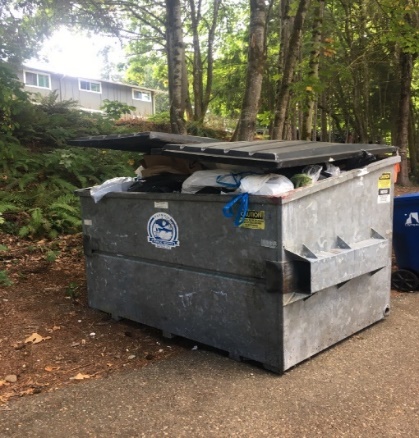 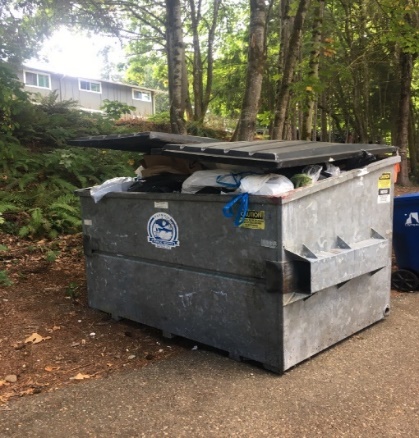  Implementation Timeline SummarySocial Marketing Strategy and Schedule Summary:  Task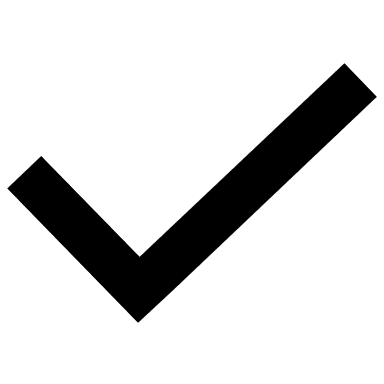 6/2020Collect data on dumpster area conditions and water quality issues (Step 1 Community Based Social Marketing)11/2020Dumpster Summit Implementation, audience barriers, benefits, and motivators research, audience profile research (Steps 1-3 Community Based social marketing)□1/15/2021Finalize “Strategy and Schedule” documentation (Step 3 Community Based Social Marketing)□1/15/2021Begin toolkit items development ahead of pilot implementation□4/1/2021Begin implementing developed strategy (Pilot Campaign Phase, Step 4 Community Based Social Marketing)□1/2022Evaluate Pilot Campaign and make strategy adjustments to improve outcomes (Step 4 Community Based Social Marketing)□2/2022Implement campaign strategy broadly (Step 5 Community Based Social Marketing)□2/2024Compile and document campaign effectiveness data (Step 5 Community Based Social Marketing)□3/31/2024Finalize report documenting the changes in understanding and adoption of targeted behaviorsresulting from the implementation of the strategy. Include planned or recommended changes to the campaign in order to be more effective. Describe the strategies and process to achieve the results.□4/1/2024-OngoingUse results of the evaluation to continue to direct effectivemethods and implementation of the ongoing behavior change program.PURPOSEReduce stormwater pollution to surface watersFOCUSDumpster LidsPRIORITY AUDIENCECommercial businesses within the NPDES geographic area not closing lidsBEHAVIORClose dumpster lids every time something is put in the dumpsterAUDIENCE INSIGHTSAUDIENCE INSIGHTSBARRIERSFull so can’t closeCan’t reachHeavyDidn’t think about itBENEFITSReduce pestsReduce smellReduce illegal useCleaner lookKeep rain outMOTIVATORSReduce pestsIt’s against the lawPoint out pollutionReminder to close the lidItems to make it easier (e.g., stool, hook, handle)COMPETITIONNot closing the lidEasierSaves timeINFLUENTIAL OTHERSProperty Owners/ManagersCity Inspectors NeighborsPOSITIONINGWe want businesses to see closing lids on dumpsters every time as a simple way to reduce illegal use, be compliant with regulations and have pest and odor-free dumpster areas that are clean for them and the environment.INTERVENTION STRATEGIES (4Ps)INTERVENTION STRATEGIES (4Ps)PRODUCTCorePest and odor-free dumpster areasActualPermanent Signage and StickersInspector ReportsAugmentedStep StoolsTool for LidsConsultingBox CutterPRICEMonetary IncentivesFree stepstoolFree month for best behaviorMaybe free or discounted lid toolMonetary DisincentivesCode enforcementCost to dispose of illegal dumpingStaff having to clean up or pay someone to do the cleaning, storm drain vactoredNonmonetary IncentivesPledgesWindow stickersRewards (e.g., chocolate fish)Nonmonetary DisincentivesReminder letter for those not following behaviorPhotos of unclosed lidsPLACETangible GoodsDumpster locationsAt the start of the campaign site visitStation ServicesBy appointment on sitePROMOTIONMessagesCleaner, less odors, fewer pestsWorthwhileMultiple languagesMessengers  City staffProperty managersCreative Elements“Drop, Cover & Stroll!”“Close the Lid on Pollution, Pests, Odors”Media ChannelsOn dumpster, at sitePavement around dumpsterPublic recognition (e.g., social media)Chamber of CommerceDoor/area leading to dumpster siteMONITORING ANDEVALUATIONMONITORING ANDEVALUATIONInputs MeasuredStaff timeMoney spent for tool kit materialsPartner contributions Consultant expenses•  Outputs MeasuredNumber of site visits/businessesMaterials disseminatedMaterials posted/put in placeImplementation of program elements. (on track? on budget?)•  Outcomes MeasuredBehavior adoptionChange in knowledge and beliefs, campaign awarenessSupport and satisfaction with outreachNew partnerships and contributions gained•  Impacts MeasuredCleaner dumpster areas, reduced odors, and verminCleaner appearance in downtown and commercial areas, impacting economic development health•  Techniques and MethodologiesMinimum of three groups to conduct pilot comparing different toolkit tiers.Implementer to assign participant groups.Observation, audience surveys, and interviews (quantitative.)Calculate ROI. •  Evaluation TimingPre, mid-term, and post outreach (observations of dumpster lids/areas.)•  Evaluation CostsExpected cost efficiencies by joining with partner jurisdictions to share costs for consultant work and material productionUse the 10% rule of thumb for any consultant evaluation workObservations will be conducted by staffBUDGETING & FUNDING•  Product-Related CostsIndirect costs for staff time to conduct technical assistance site visits, waste audits Direct costs for “tools” signage and stickers•  Price Related CostsRecognition items like the window stickers (clings) “we keep it clean” or other incentives like free months service for best behavior•  Place Related CostsCosts related to the distribution of resources, such as a webpage•  Promotion Related CostsCosts for incentivizing trusted messengers or influencers•  Evaluation Related CostsCosts for analyzing pilot data Fees for making program recommendations (consultant)•  Potential Funding SourcesThe coalition of local jurisdictions and other stormwater partners.Partners in Waste Reduction & RecyclingState grant dollars available through salmon recovery fundsConsider appropriate corporate partners/sponsors like REI, local breweries that rely on clean water for their production process, or local shellfish/seafood producers (like Penn Cove or Taylor Shellfish)IMPLEMENTATION PLAN- IMPLEMENTATION PLAN- WHATWHOWHOWHENBaseline Dumpster Data Collected and summarizedBaseline Dumpster Data Collected and summarizedJurisdictions2018-2020Project coordination and oversightProject coordination and oversightCore Planning Team/ConsultantFeb. 2020 – Mar. 2024Dumpster Summit Implementation, a summary of audience research and social marketing planDumpster Summit Implementation, a summary of audience research and social marketing planLaurie Deveraux, Nancy Lee, Core Planning Team, Participating JurisdictionsSept-Nov. 2020Toolkit development & costsToolkit development & costsConsultantDecember 2020Develop a campaign strategy and schedule documentDevelop a campaign strategy and schedule documentCore Planning Team/ConsultantEarly January 2021Finalize list of participating partnersFinalize list of participating partnersCore Planning TeamFebruary 2021Finalize basic partner toolkitFinalize basic partner toolkitCore Planning Team/ConsultantMar. 1 2021Creative campaign conceptCreative campaign conceptConsultantJanuary 2021 Message testing  Message testing ConsultantFebruary 2021Develop Pilot Phase, selection of pilot sites, implementation and evaluation planDevelop Pilot Phase, selection of pilot sites, implementation and evaluation planCore Planning Team/ConsultantFebruary 2021Finalize partner toolkit, signage stickers, handouts, pledges, and clingsFinalize partner toolkit, signage stickers, handouts, pledges, and clingsCore planning Team/ConsultantMar. 1 2021Toolkit material ordering and productionToolkit material ordering and productionConsultantMarch 2021Finalize Pilot implementation and evaluation metricsFinalize Pilot implementation and evaluation metricsCore Planning Team/ConsultantMarch 2021Implementation meeting with partnersImplementation meeting with partnersCore Planning Team/ConsultantMar. 15, 2021Launch Campaign Pilot PhaseLaunch Campaign Pilot PhaseJurisdictionsApr. 1, 2021Tracking/follow-up with partnersTracking/follow-up with partnersCore Planning TeamApril - SeptemberOngoing site evaluation and monitoringOngoing site evaluation and monitoringJurisdictionsApril-SeptemberCollect and aggregate Pilot Evaluations from jurisdictionsCollect and aggregate Pilot Evaluations from jurisdictionsConsultantBegin drafting Pilot evaluation summary reportBegin drafting Pilot evaluation summary reportCore Planning TeamOctober 2021Finalize evaluation of Pilot Phase, ROI on toolkit optionsFinalize evaluation of Pilot Phase, ROI on toolkit optionsJurisdictions/Core planning Team/Consultant December 2021Adapt/modify campaign based on pilot evaluationAdapt/modify campaign based on pilot evaluationPartners, Core Planning TeamJanuary 2022Broad-scale implementationBroad-scale implementationJurisdictionsFeb. 2022 – Dec 2023Ongoing site monitoring and evaluationOngoing site monitoring and evaluationJurisdictionsFeb. 2022 – Dec 2023Develop evaluation report outlineDevelop evaluation report outlineCore Planning TeamNovember 2023Final evaluation and reportingFinal evaluation and reportingJurisdictions/Core Planning TeamJan.-Mar. 2024